গণপ্রজাতন্ত্রী বাংলাদেশ সরকারবাংলাদেশ পরিসংখ্যান ব্যুরোজেলা পরিসংখ্যান কার্যালয়নরসিংদী বিষয়ঃ ভাতাসহ শ্রান্তিবিনোদন ছুটি প্রদান প্রসঙ্গে।বাংলাদেশ পরিসংখ্যান ব্যুরোর এফএ এন্ড এমআইএস এর অফিস আদেশ নং-৫২.০১.০০০০.১০২.৬৯.১৩-২০৪১, তারিখঃ ১১-০৬-২০১৪ খ্রি. মোতাবেক নিন্ম বর্ণিত কর্মচারীর নামের পার্শ্বে উল্লেখিত মূল বেতনের সমপরিমান অর্থ শ্রান্তিবিনোদন ভাতাসহ ১৫ (পনের) দিনের অর্জিত ছুটি মন্জুর করা হলো।০২। উল্লেখ্য যে, বর্ণিত কর্মচারীর যোগদানের তারিখ হতে একটানা ০৩ (তিন) বছর চাকুরী অতিবাহিত হওয়ায় এই ভাতাসহ ছুটি মন্জুর করা হলো।০৩। এই ব্যয় বর্তমান অর্থ বছর ২০১৮-২০১৯ এর বাজেট কোড ১১৬০২০৪-০০০০০০- উপজেলা পরিসংখ্যান কার্যালয় সমূহের, ৩১১১৩২৮- শ্রান্তিবিনোদন ভাতা খাত হতে নির্বাহ করা হবে।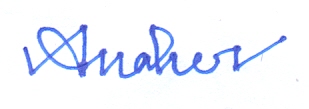 অনুলিপিঃ (সদয়  জ্ঞাতার্থে )-(০১) পরিচালক, এফএ এন্ড এমআইএস, বিবিএস, ঢাকা।(০২) যুগ্ম পরিচালক, ঢাকা বিভাগীয় পরিসংখ্যান কার্যালয়, বিবিএস, ঢাকা।(০৩) পরিসংখ্যান কর্মকর্তা, রায়পুরা, নরসিংদী। (০৪) জনাব মোঃ আল আমিন, পরিসংখ্যান তদন্তকারী, রায়পুরা, নরসিংদী।(০৫) অফিস কপি।নং: ৫২.০১.৬৮০০.001.01.004.15-156তারিখঃ23 আশ্বিন ১৪২৫ ।নং: ৫২.০১.৬৮০০.001.01.004.15-156তারিখঃ  ০৮ অক্টোবর ২০১৮ ।ক্র. নংনাম ও পদবীবর্তমান কর্মস্থলপূর্বের ছুটি ভোগের তারিখআবেদনের তারিখমূল বেতনছুটি মন্জুরীরতারিখ০১মোঃ আল আমিনপরিসংখ্যান তদন্তকারীউপজেলা পরিসংখ্যান কার্যালয়রায়পুরা, নরসিংদী।২৯-০৯-২০১৫ খ্রি.হতে১৩-১০-২০১৫ খ্রি.২৫-০৬-২০১৮ খ্রি.২৬১২০/-০৯-১০-২০১৮ খ্রি.হতে২৩-১০-২০১৮ খ্রি.উপজেলা হিসাব রক্ষণ কর্মকর্তারায়পুরা, নরসিংদী।(আশ্রাফুন নাহার)উপপরিচালক (ভারপ্রাপ্ত)জেলা পরিসংখ্যান কার্যালয়, নরসিংদী।টেলিফোন: ০২৯৪৫২৫২০।e-mail: lizarahman1981@gmail.com